Part 4: Mise-en-scene (meez on sen)Mise-en-scène, French for "staging or putting on an action or scene," refers to how filmmakers determine what the audience sees and hears within the frame of the movie image.Mise-en-scène includes placement of people, objects, and elements of décor (and their movements).Mise en scène creates mood and atmosphere. Literally: Staging a scene or everything an audience experiences while viewing a movieWhy is mise-en-scène important? Because it explains how all the formal elements of cinema contribute to one’s interpretation of a movie’s meanings. Each genre film must meet the expectation of the viewer with regard to mise-en-scène.  Because film is a temporal and spatial form, the visuals are constantly in flux. Although a frame from a film can be analyzed for aspects of mise-en-scene, the aspects need to be considered in the narrative context in which they appear.A systematic mise en scène analysis of any shot includes the following elements: Dominant - Where is our eye directed first and why? Subsidiary contrasts - What are the main eye stops after taking in the dominant?Normally, the director uses a dominant contrast (also known as dominant) to attract our eye to a specific part of the frame. Sometimes this is done by juxtaposing lights and darks. There are usually 8-9 visual compositional elements or weights emphasizing the midground, foreground and background.  The director will often emphasize the space between characters. Dominance is defined contextually in film.  3)     Lighting key High key or low key? High contrast?  (see class notes for cinematography)4)     Shot and camera proxemics What type of shot? How far away from the action is the camera? 5)     Angle High angle or low angle or is camera neutral (eye level)? (see class notes for  cinematography)6)    Color Values What is the dominant color? Does color have a symbolic value? Look for colors associated with characters or themes. (see class notes for cinematography)7)    Lens/filter/stock How do these distort or comment on the photographed materials? (see class notes for cinematography)8)     Density - How much visual information is packed into the image? 9)     Composition -  How is the two dimensional space segmented and organized? What is the underlying design? Framing: What we see on the screenKinesis: What moves on the screenThe first function of the motion picture frame is to control the audience’s perception of the world. Framing implies a POV (point of view) as well as determining what the viewer sees. The boundaries of the camera’s point of view are indicated by the viewfinder.The frame lets the filmmaker control offscreen space (what is outside it) and onscreen space (what is in the frame).  10)   Form Open or closed? Does the image suggest a window that arbitrarily isolates a fragment of the scene?  Or does it suggest an arch in which the visual elements are carefully arranged and held in balance? Open form composition: frame tends to be de-emphasized.  Space is continuous in these shots. (Actors may be only partially in frame, suggesting that action is continued off screen) Closed form composition: camera anticipates the dramatic action. Actors and objects are visually blocked out within the confines of a predetermined camera setup.  (Eg: Camera looks upon empty room: door opens and character enters and action begins.) Sometimes implies entrapment or security.11)   Framing Tight or loose? How easily can characters move around? Tight frame: The closer the shot, the more confined the photographed figures appear to be. Loosely framed: The shots tend to suggest freedom, background visible12)   Depth On how many planes is the image composed? (Foreground, midground, background) Plane Front to Back: foreground, middle, backgroundThe Frame Left to RightClassical composition conventions (the use of equilibrium) are often ignored in movies to achieve the dramatic context. 13)   Character placement -  What part of the framed space do the characters occupy and why? Art historian Heinrich Wolfflin theorized that audiences scan pictures left to right, as if reading. Consequently, a character moving left to right can appear to empowered; whereas, a character moving right to left can appear to be laboring against the grain. Beside movement, the spatial position can also imply power•  left third: the origin of impact •  center third: intrinsic interest, balance •  right third: heavy, receiver of impact, nearly disappeared Frame Levels Top to Bottom: Because of the political themes in JAWS, the movie uses a vertical structure to reinforce the hierarchal metaphor. top: power, authority, aspiration mid: importance or balance low: subservience, vulnerability, powerlessness 14)   Staging positions -  Which way do the characters look vis a vis the camera 	5 basic positions to photograph the actor: 		a)  full front-facing the camera.  This is most intimate position, actor looks at us directly 	b)  quarter turn – the favoured position; intimate, but with less emotional involvement that full frontal position.. 		c)  profile—More remote. The character is unaware of being observed 	d)  three-quarter turn: More anonymous. Character unfriendly or antisocial as his back is partially turned on us, or POV		e)  back to camera: Conveys character’s alienation from the worldStaging action to expand diegetic spaceA) side of the screen (Manhattan or Arlene Joseph prevents frybread riot in Smoke Signals)B) behind camera (shooting of Miles Archer Maltese Falcon)C) behind set (Sebastian and Nazis behind the door Notorious)D) partially obscured within frame (door frame Rosemary's Baby)While the actor is the most important figure in the frame, determining physical relationships between the actor(s) and the camera is referred to as blocking.15)   Character proxemics How much space is there between the characters? Why?        a)  intimate: extreme close shot 	b)  personal medium shot 	c)   social: medium to full shot 	d)  public: long and extreme long shot 16) Stage or on location? Stage dressing17) Costumes18) PropsGo to the IB Film Documents page and watch the PowerPoint on Mise-en-scene.Quiz: Use the above to analyze this still from Out of the Past.  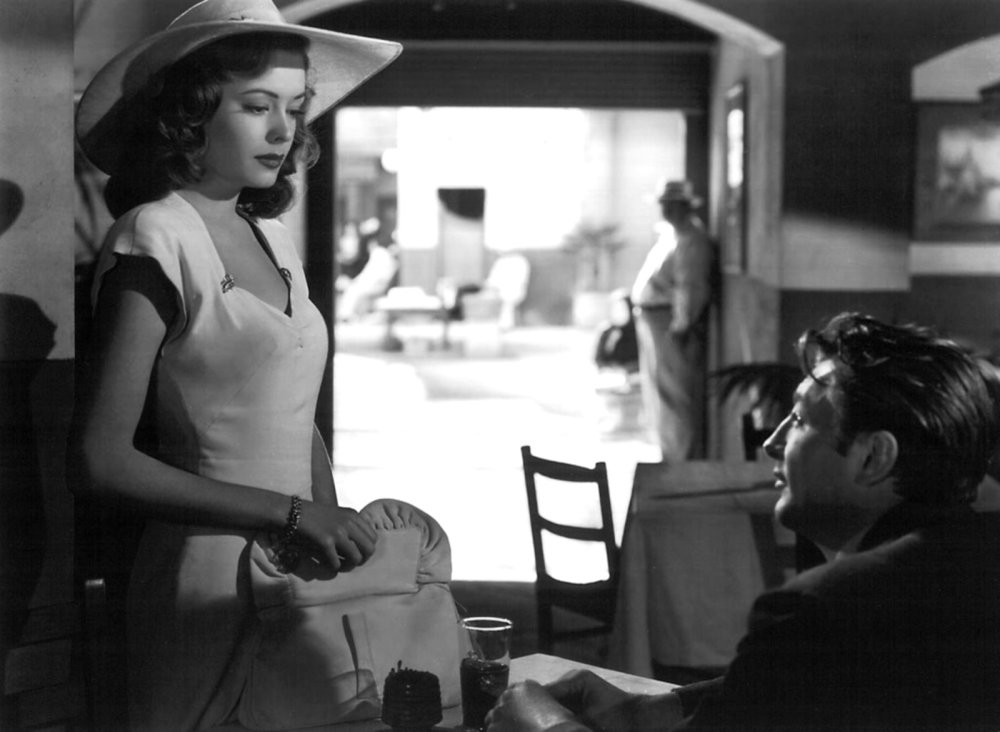 